ТЕРРИТОРИАЛЬНАЯ ИЗБИРАТЕЛЬНАЯ КОМИССИЯ
ГОРОДА УССУРИЙСКА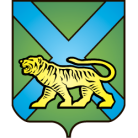 РЕШЕНИЕг. Уссурийск
Об освобождении И.В. Ященкоот обязанностей члена участковой избирательной комиссиис правом решающего голосаизбирательного участка № 2818Рассмотрев поступившее в письменной форме заявление члена участковой избирательной комиссий избирательного участка № 2818 Ященко Ирины Владимировны, в соответствии с пунктом «а» части 6 статьи 29 Федерального закона «Об основных гарантиях избирательных прав и права на участие в референдуме граждан Российской Федерации», пунктом «1» части 6 статьи 32 Избирательного кодекса Приморского края территориальная избирательная комиссия города УссурийскаРЕШИЛА:Освободить Ященко Ирину Владимировну от обязанностей члена участковой избирательной комиссии с правом решающего голоса избирательного участка № 2818 до истечения срока полномочий.2. Направить настоящее решение в участковую избирательную комиссию избирательного участка № 2818 для сведения.3. Разместить настоящее решение на официальном сайте администрации Уссурийского городского округа в разделе «Территориальная избирательная комиссия города Уссурийска» в информационно-телекоммуникационной сети «Интернет».Председатель комиссии						               О.М. МихайловаСекретарь комиссии						                    С.В. Хамайко07 февраля 2017 года                          № 47/278